Worksheet 1InventionsWhich of these inventions do you think are the most important? Rank them from 1 (the most important to you) to 5.Worksheet 2These are real inventions. (Whether or not you believe it!). Which one do you like most?NameClass DateLesson TypeLengthEricka225WDOct. 13, 2021Speaking20 minLessonLessonTopicImportant inventions to meMain AimStudents will practice their speaking fluency. Secondary AimN/A	Materials and References	https://en.islcollective.com/english-esl-worksheets/vocabulary/technology/inventions/66483; worksheets; board and board pensStudent ProfileStudent ProfileStudent ProfileStudent ProfileLevelAdvancedAdvancedAdvancedAgeAdultNumber of Students1DetailLing is a Chinese-Korean student who is trilingual in Mandarin, Korean and English. She has a cheerful personality with lots of imagination and energy. She prefers visual and kinesthetic learning, but not confident in her grammar.Ling is a Chinese-Korean student who is trilingual in Mandarin, Korean and English. She has a cheerful personality with lots of imagination and energy. She prefers visual and kinesthetic learning, but not confident in her grammar.Ling is a Chinese-Korean student who is trilingual in Mandarin, Korean and English. She has a cheerful personality with lots of imagination and energy. She prefers visual and kinesthetic learning, but not confident in her grammar.Assumptions about students’ knowledge as required for this lesson:Assumptions about students’ knowledge as required for this lesson:Assumptions about students’ knowledge as required for this lesson:Assumptions about students’ knowledge as required for this lesson:Inventions linked to our daily life are used in this lesson and assume the student would be familiar with the topic. Student can talk based on her experience.Inventions linked to our daily life are used in this lesson and assume the student would be familiar with the topic. Student can talk based on her experience.Inventions linked to our daily life are used in this lesson and assume the student would be familiar with the topic. Student can talk based on her experience.Inventions linked to our daily life are used in this lesson and assume the student would be familiar with the topic. Student can talk based on her experience.Anticipated Difficulties and their Solutions:The student might only answer in short sentences → provide an example; ask related questions; clear instructions to be given.Nervousness at the start of the lesson → check your materials; to start the lesson, follow the planned teacher talk.	My Personal Aim		My Personal Aim		My Personal Aim	What I hope most to demonstrate in this lesson is the ability to write out a Task-Based Learning plan and perform a good speaking microteaching lesson.What I hope most to demonstrate in this lesson is the ability to write out a Task-Based Learning plan and perform a good speaking microteaching lesson.What I hope most to demonstrate in this lesson is the ability to write out a Task-Based Learning plan and perform a good speaking microteaching lesson.Stage Name: Pre TaskPurpose of this stage: Create interest in the topic. Brainstorm ideas which will be useful for the next stage. Students must be given a communicative task e.g. discuss, arrange/sort, create a list, etc. The aim is to relax students, activate their background information, and gather useful ideas for the lesson.Stage Name: Pre TaskPurpose of this stage: Create interest in the topic. Brainstorm ideas which will be useful for the next stage. Students must be given a communicative task e.g. discuss, arrange/sort, create a list, etc. The aim is to relax students, activate their background information, and gather useful ideas for the lesson.Stage Name: Pre TaskPurpose of this stage: Create interest in the topic. Brainstorm ideas which will be useful for the next stage. Students must be given a communicative task e.g. discuss, arrange/sort, create a list, etc. The aim is to relax students, activate their background information, and gather useful ideas for the lesson.Materials: N/AMaterials: N/AMaterials: N/ATimeInteractionProcedure30 sec2 min 30 sec1 min 30 sec TSTSOrganize seating arrangement so that the student is not too far away from the teacher.Good morning! Can you tell me 2 innovators or inventors in our history and explain why you have chosen them?(For example, An Chulsoo – A doctor, programmer and CEO of AnLab, invented Antivirus software)Student talks about 2 innovators/inventors.One of the most important invention is smart phone. How did smart phone change your life?Is it possible to live without it? What functions do you use?Student talks to the teacher. Stage Name: Task PreparationPurpose of this stage: This is a student centered stage, to give students time to prepare and practice a speaking task which they will perform in Task Realization. Clear detailed instructions or a demonstration must be provided so students know what is expected. Prepared materials may be provided to assist their preparation. Monitor and offer brief tips if necessary.Stage Name: Task PreparationPurpose of this stage: This is a student centered stage, to give students time to prepare and practice a speaking task which they will perform in Task Realization. Clear detailed instructions or a demonstration must be provided so students know what is expected. Prepared materials may be provided to assist their preparation. Monitor and offer brief tips if necessary.Stage Name: Task PreparationPurpose of this stage: This is a student centered stage, to give students time to prepare and practice a speaking task which they will perform in Task Realization. Clear detailed instructions or a demonstration must be provided so students know what is expected. Prepared materials may be provided to assist their preparation. Monitor and offer brief tips if necessary.Materials: Worksheet 1Materials: Worksheet 1Materials: Worksheet 1TimeInteractionProcedure1 min1 minTSInstructions.Now, it’s time for some individual work.I will hand out a worksheet and you will see a list of inventions which are linked to our daily life. Rank them from 1 (the most important to you) to 5 and write them in the box at the bottom.I.C.Q – How many inventions do you need to choose for ranking? (5)       Where do you write them? (At the bottom box)       How do you rank the most important thing to you? 1 or 5? (1)       Do you have a pen or pencil ready? (Yes)Hand out the worksheet 1.You have 1 minute.Student makes her own ranking.Stage Name: Task Realization Purpose of this stage: This is a very student centered stage to allow for maximum speaking fluency practice. Monitor discretely and take note of incorrect language. Students perform their task without interruptions from the teacher. Classroom management may be an important consideration here.Stage Name: Task Realization Purpose of this stage: This is a very student centered stage to allow for maximum speaking fluency practice. Monitor discretely and take note of incorrect language. Students perform their task without interruptions from the teacher. Classroom management may be an important consideration here.Stage Name: Task Realization Purpose of this stage: This is a very student centered stage to allow for maximum speaking fluency practice. Monitor discretely and take note of incorrect language. Students perform their task without interruptions from the teacher. Classroom management may be an important consideration here.Materials: Worksheet 1Materials: Worksheet 1Materials: Worksheet 1TimeInteractionProcedure15 sec5 min1 min2 minTSTSCan you explain your TOP 5 ranking with your detailed reason?Student talks about her TOP 5 ranking.Teacher talks about her TOP 5 ranking (refrigerator, computer, internet, KF94 mask, washing machine) and asks the student why disagree or agree.Student agree/disagree, persuade, suggest and talks about her final/revised TOP 5 ranking.Stage Name: Post TaskPurpose of this stage: To end the lesson with a final student centered task such as voting, summarizing, discussing, deciding etc. The teacher may offer delayed error correction to the previous stage, as well as mention positives and points to improve for next time such as useful strategies.Stage Name: Post TaskPurpose of this stage: To end the lesson with a final student centered task such as voting, summarizing, discussing, deciding etc. The teacher may offer delayed error correction to the previous stage, as well as mention positives and points to improve for next time such as useful strategies.Stage Name: Post TaskPurpose of this stage: To end the lesson with a final student centered task such as voting, summarizing, discussing, deciding etc. The teacher may offer delayed error correction to the previous stage, as well as mention positives and points to improve for next time such as useful strategies.Materials: Worksheet 2Materials: Worksheet 2Materials: Worksheet 2TimeInteractionProcedure1 min1 min15 sec1 min2 minTSTSTInstructions.Now, I will hand out another worksheet and you will see some interesting inventions. Please tell me which one you like most with your detailed reason.I.C.Q – How many inventions do you need to choose? (1)        Are you choosing the one you like or dislike? (The one I like) Hand out the worksheet 2.I will give you 1 minute to make your decision.Student makes her choice.Can you tell me which one you like most with your detailed reason.Student talks about her choice.Lesson feedback. Tell the student what was good, and what needs to improve.Offer delayed error correction.Inform the students about the topic for the next lesson.Tomorrow we will do a writing lesson about a response to a complaint.Dismissed. See you tomorrow!TelevisionInternetCarSmart watchComputerRobotic vacuum cleanerMicrowaveAirplaneDrying machineFuelAir FryerKakao TalkRemote controlCredit cardKTXHairdryerBluetooth speakerDishwasherGooglePost-it notesTabletMicroscopeAir purifierDrive-through cafeKF94 MaskMassage chairPrinterRefrigeratorAir conditionerWashing machineYour rankingInventions12345An umbrella for dogs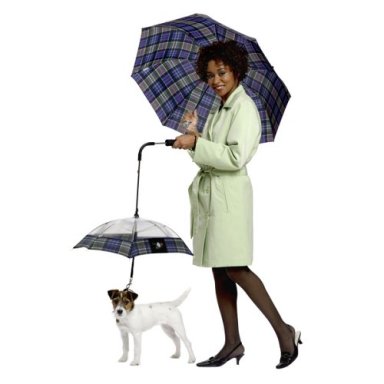 A microphone-shape sponge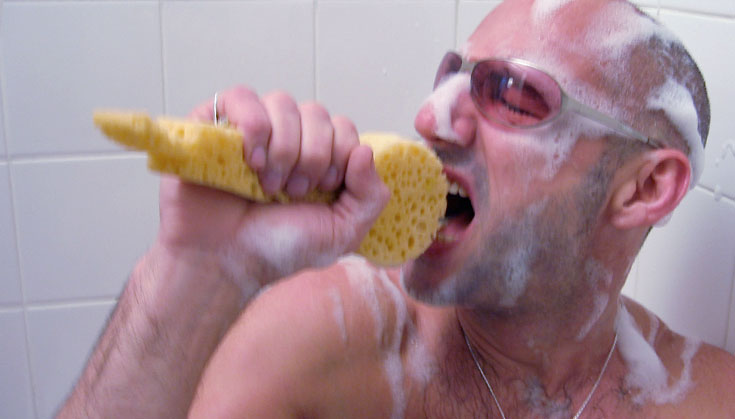 Windshield wipers for glasses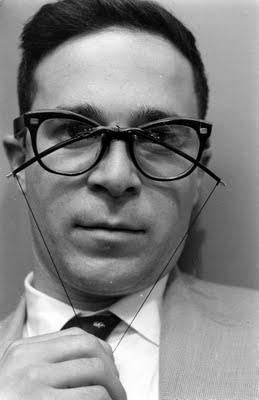 Hug-me pillow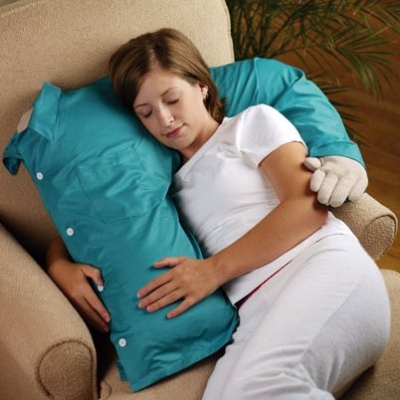 A baby stroller and scooter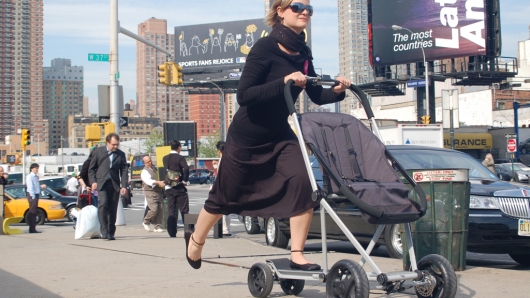 Piano doorbell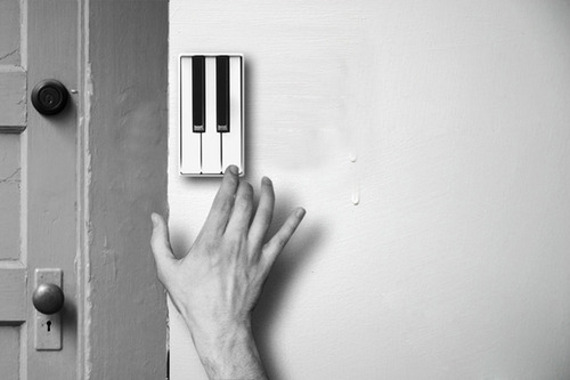 		Pros		Pros		Pros	Cons		Cons		Cons		Change		Change		Change		Overall Comments		Overall Comments		Overall Comments		Grade		Grade		Grade	Above Standard 85%-100%Standard 70%-84%Below Standard 69%-0%InstructorStudent SignatureDateTaute, David